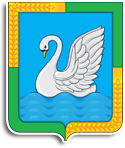 КУРГАНСКАЯ ОБЛАСТЬЛЕБЯЖЬЕВСКИЙ МУНИЦИПАЛЬНЫЙ ОКРУГДУМА ЛЕБЯЖЬЕВСКОГО МУНИЦИПАЛЬНОГО ОКРУГАРЕШЕНИЕот 23 декабря  2021 года № 198       р. п. ЛебяжьеО внесении изменений в  решение Лебяжьевской  районной Думы                                                                                                             от  25 декабря 2020 года № 19  «О районном   бюджете на 2021 год и на плановый период 2022 и 2023 годов»                 В соответствии с Федеральным Законом от 6 октября 2003 года № 131 ФЗ «Об общих принципах организации местного самоуправления в Российской Федерации», решением Думы Лебяжьевского муниципального округа от 22 апреля 2021 года №21 «О правоприемственности органов местного самоуправления Лебяжьевского муниципального округа», статьей 25  Устава Лебяжьевского муниципального округа Курганской области  Дума Лебяжьевского муниципального округа     РЕШИЛА:1. Внести в решение  Думы  Лебяжьевского района от 25 декабря 2020 года № 19 «О районном бюджете на 2021 год и на плановый период 2022 и 2023 годов» следующие изменения:1) подпункт 1 пункта 1 изложить в следующей редакции:         «1) общий объем доходов районного бюджета в сумме 605 183,8 тыс. рублей, в том числе:         а) объем налоговых и неналоговых доходов в сумме 44 185,6 тыс. рублей;         б) объем безвозмездных поступлений в сумме 560 998,2 тыс. рублей, в том числе:объем безвозмездных поступлений от других бюджетов бюджетной системы Российской Федерации в сумме 560 975,2 тыс. рублей, из них:дотации бюджетам бюджетной системы Российской Федерации в сумме 198 441,5 тыс. рублей;субсидии бюджетам бюджетной системы Российской Федерации (межбюджетные субсидии) в сумме 184 605,2 тыс. рублей;субвенции бюджетам бюджетной системы Российской Федерации в сумме 156 337,9 тыс. рублей;иные межбюджетные трансферты в сумме 21 590,6 тыс. рублей;объем безвозмездных поступлений от государственных (муниципальных) организаций в сумме 0 тыс. рублей;объем прочих безвозмездных поступлений в сумме 23 тыс. рублей;»;   2) подпункт 2 пункта 1 изложить в следующей редакции:   «2) общий объем расходов районного бюджета в сумме 607 379,4 тыс. рублей;»;подпункт 3 пункта 1 изложить в следующей редакции:«3) превышение расходов над доходами (дефицит) районного бюджета в сумме 2 195,6 тыс. рублей;»;4) приложение 1 изложить в редакции, согласно приложению 1 к настоящему решению;5) приложение 6 изложить в редакции, согласно приложению 2 к настоящему решению;6) приложение 8 изложить в редакции, согласно приложению 3 к настоящему решению;приложение 10 изложить в редакции, согласно приложению 4 к настоящему решению;приложение 12 изложить в редакции, согласно приложению 5 к настоящему решению.         2.Опубликовать настоящее решение в «Информационном вестнике».         3. Настоящее решение вступает в силу после его официального опубликования.         4. Контроль за выполнением настоящего решения возложить на постоянную комиссию  Думы Лебяжьевского муниципального округа  по бюджету, финансам и налоговой политике. Председатель Думы Лебяжьевского                                                              муниципального округа                                                                                  С.М.Герасимова                                                                       Глава Лебяжьевского муниципального округа                                             А.Р.Барч                                         